NOTICEChanges in the Asbestos / CEQA DepartmentEffective January 16, 2024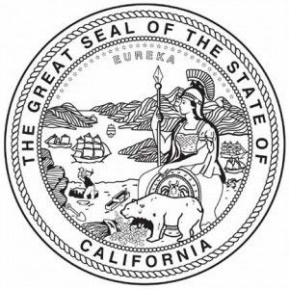 All ASBESTOS / CEQA Calendars will be heard in Department 301, and the MASTER CALENDAR JURY ASBESTOS will be heard in Department 206 of the Civil Center Courthouse.For ASBESTOS MSC INFORMATION, contact ADRCoordinator@sftc.org. Master Calendar Jury Asbestos:Mondays at 11:15 a.m. in Department 206CEQA Calendar (All Matters):Mondays at 1:30 p.m. in Department 301Asbestos Motions (Including Asbestos Discovery):Tuesdays at 9:30 a.m. in Department 301Asbestos Ex Parte Hearings:Tuesdays at 11:00 a.m. in Department 301Asbestos Order to Show Cause Conference:1st Thursday of the month (monthly) at 9:30 a.m. in Department 301Asbestos Trial Setting Conference:3rd Thursday of the month (bimonthly beginning every February) at 1:30 p.m. in Department 301